Volunteer Application Form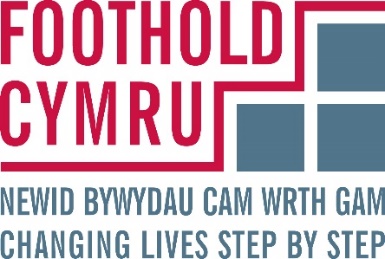 Thank you for your interest in becoming a volunteer at Foothold Cymru. Please complete the information below and return it to us via email or post1: Personal DetailsSelf DeclarationFor all volunteering positions we require you to complete the following self-declaration questions. For some roles we also require an application to the Disclosure and Barring Service (DBS). Having a criminal record however will not necessarily bar you from volunteering but this will depend on the circumstances and background of the offence. If you do not consent to these checks being carried out, or if consent is withheld, we will be unable to proceed with your application. Safeguarding Self Declaration United Kingdom legislation and guidance relating to the welfare of children and vulnerable people has as its core principle that the welfare of young people, and vulnerable people of all ages must be the paramount consideration. Foothold Cymru fully supports this principle and therefore requires that people who come into contact with any of our project participants complete and sign this declaration. This is to ensure that the welfare of all our participants, volunteers and staff is safeguarded. This self- declaration form will be kept for the duration of your role with Foothold Cymru then archived in accordance with the Data Protection Policy. If yes to any of the above, please specify: Declaration I confirm that I understand that any action which places a young person at risk, or that could lead to placing myself or Foothold Cymru in a potentially compromising situation, such as meeting a participant alone outside of a Foothold Cymru approved session, or making, or responding to, an attempt at inappropriate contact could lead to the immediate termination of my appointment. I confirm that the above information given by me is correct and complete to the best of my knowledge. I consent to my personal data being processed and kept for the purpose described above in accordance with the Data Protection Act 1998 and any additional amendments. I understand that Foothold Cymru may: Retain and use the information and share it with other organisations working with Foothold Cymru to: - help run, fund and evaluate Foothold Cymru projects and activities - contact me and to match me with a suitable volunteering role I understand that this information may be kept for as long as required for this purpose. I understand my right to request to see all the information held about me by Foothold Cymru. In signing this form I give my consent for the information to be used as above. For further information about how Foothold Cymru uses your information our privacy policy is available on our website, or you can request a printed copy from any Foothold Cymru staff member. Thank you for completing this form. Please return either by email to info@footholdcymru.org.uk, hand it to a staff member or by post to:Volunteering at Foothold Cymru,The Lord Arthur Rank CentreTrostre Road, Llanelli, Carmarthenshire, SA14 9RATitle:Email:First name(s):Preferred method of contact:Surname:Home Address:Preferred Name:Contact Number:Date of Birth: Postcode:2. How did you hear about volunteering at Foothold?3. Please tell us which volunteer role(s) you are interested in applying for:4. Please tell us about why you would like to volunteer with Foothold Cymru. We would like to know about your likes, hobbies and talents:Do you have any unspent criminal convictions? 	Yes /NoAre you prepared to complete a DBS application if needed?Yes /No 1.Has any Social Service Department or Police Service ever conducted an enquiry or investigation about any allegations or concerns that you may pose an actual or potential risk to children or young people? 	Yes/No2. Have you ever been convicted of any offence relating to children or young people? Yes/No3. Have you ever been the subject of disciplinary procedures or been asked to leave employment or voluntary activity due to inappropriate behavior towards a child or young person? Yes/No4. Are there any other matters which may inhibit or otherwise affect your ability to work with children, young people or vulnerable adults?Yes/NoPrint Name:Signed:Date: